18 март  2020 годинаЗемеделските стопани могат да подават документи за пререгистрация и по електронна пощаЗемеделските стопани имат възможност да подават документи за регистрация или пререгистрация по Наредба № 3 за създаване и поддържане на регистър на земеделските стопaни  и по електронна поща. Целта е да не се налага да ходят до Общинските служби по земеделие (ОСЗ) . Мярката е във връзка с въведените противоепидемични мерки и намаляването на струпване на хора в службите по земеделие в страната. Стопаните, които нямат възможност да подадат документите си по електронна поща, могат да посетят службите при спазване на всички мерки на здравните власти. В тези случаи в ОСЗ се допуска само по един земеделски стопанин в сградата, а при липса на необходимост от лична комуникация, документите се оставят в кутия, специално предназначена за това. Друга възможност за подаване на документи за пререгистрация е чрез куриерски услуги и Български пощи. Кампанията по пререгистрацията на земеделските стопани за 2019-2020 г. започна на 2 октомври 2019 г. В срок до 9 юни 2020 г. те трябва да представят актуална информация за дейността си чрез анкетна карта с анкетни формуляри. Към настоящия момент за стопанската 2019/2020 г., регистрираните/пререгистрираните земеделски стопани са 55 570. Подадени са и голям брой документи, които се обработват и предстои въвеждането им в системата. В сравнение с общо 88 162 регистрирани земеделски стопани за миналата 2018/2019 стопанска година, към момента над 2/3 от очакваните стопани вече са се регистрирали/пререгистрирали по съществуващия ред.След обработка на документите, служителите на ОСЗ изпращат документите в ОДЗ за извършване на пререгистрацията и се свързват със стопаните, за да ги информират, че данните им са качени в регистъра и заверката за стопанската година е извършена. Документите може да се вземат и след като отмине извънредното положение. На сайтовете на ОДЗ са качени телефони за контакти и електронна поща. Във връзка с минимизирането на хартиените носители на информация и ползването на служебно налични данни, където има такива, още от миналата година е осигурена възможност за печат в съкратен вариант на най-обемните данни от Анкетните формуляри (АФ) от файла на земеделските производители.ОСЗ имат и възможност да предоставят и експортират служебно данните в таблица 1 (имотите с правно основание), таблица 3 и 4 на АФ във файла на земеделския стопанин. Данните в таблица 3 и 4 се отнасят за ЗС, които отглеждат животни с ушни марки. Така не се налага стопаните да попълват документите на хартия.При липса на промени в дейността на стопаните от предходната година, те могат да подадат декларация за липса на промени в регистрацията, на база на която да бъде извършена заверка за 2019/2020 г.Дирекция „Връзки с обществеността и протокол“МЗХГПовече информация, може да получите и на:http://www.mzh.government.bg/ODZ-Montana/bg/Home.aspxМинистерство на земеделието, храните и горитеСофия - 1040, бул. "Христо Ботев" 55Дирекция “ Връзки с обществеността и протокол ”
Тел.: 02 98511 226; 02 985 11 269e-mail : press@mzh.government.bgОСЗ/ОДЗТЕЛ.КОДТЕЛЕФОНe-mailадресОДЗ МОНТАНА096300703300031odzg@net-surf.netгр. Монтана, ул. "Генерал Столетов"  1, ет.1ПК 389ОСЗ БЕРКОВИЦА095388676oszg_ber@net-surf.netгр. Берковица, пл. "Йордан Радичков" 4, ет.3                                            ПК 3500ОСЗ БЕРКОВИЦА- ИРМ ВЪРШЕЦ095272004oszg-v@net-surf.netгр. Вършец, бул. "България" 10, ет.1                                     ПК 3540ОСЗ БОЙЧИНОВЦИ095132277oszg_b@net-surf.netгр. Бойчиновциул. "Гаврил Генов" 2, ет.2 ПК 3430ОСЗ БРУСАРЦИ097832830oszg_br@net-surf.netгр. Брусарци, ул. "Георги Трайков" 20                              ПК 3680ОСЗ ВЪЛЧЕДРЪМ097442292oszg-vl@net-surf.netгр. Вълчедръм, ул. "България" 18-20, ет.2         ПК 3650ОСЗ ЛОМ097166025oszg-lom@net-surf.netгр. Лом, ул. "Панайот Волов" 1                                                ПК 3600ОСЗ МЕДКОВЕЦ097272245oszg_m@net-surf.netс. Медковец, ул. "Георги Димитров" 22                         ПК 3670ОСЗ МОНТАНА096300482oszg-mon@net-surf.netгр. Монтана, пл. "Жеравица" ПК 3400ОСЗ МОНТАНА-ИРМ Г.ДАМЯНОВО095512409oszg_gd@net-surf.netс.Георги Дамяново, ул. "Първа" 29, ет.2                     ПК 3470ОСЗ МОНТАНА-ИРМ ЧИПРОВЦИ095542933oszg_ch@net-surf.netгр. Чипровци, ул. "Витоша" 2                      ПК 3460 ОСЗ ЯКИМОВО097422161oszg_qk@net-surf.netс. Якимово, ул. "Марин Йонов" 1                                  ПК 3640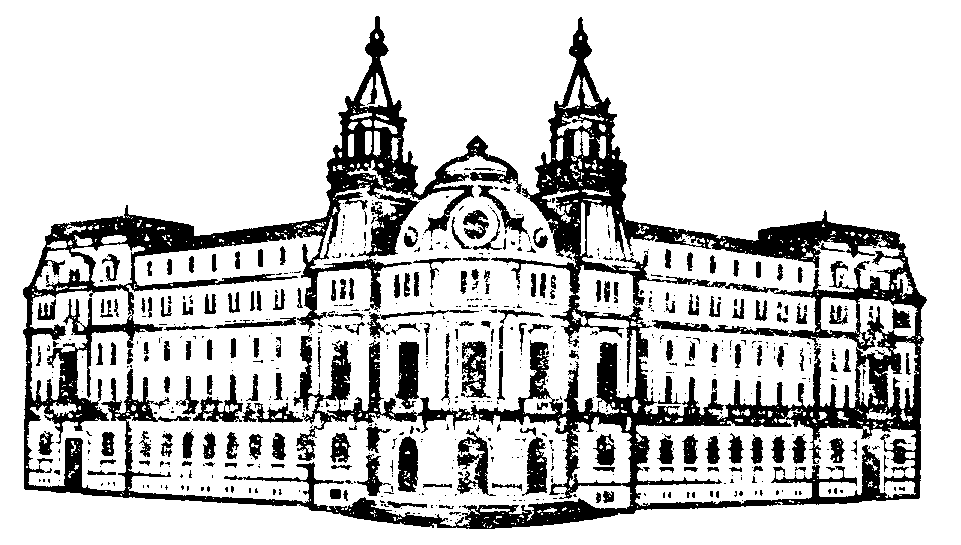 